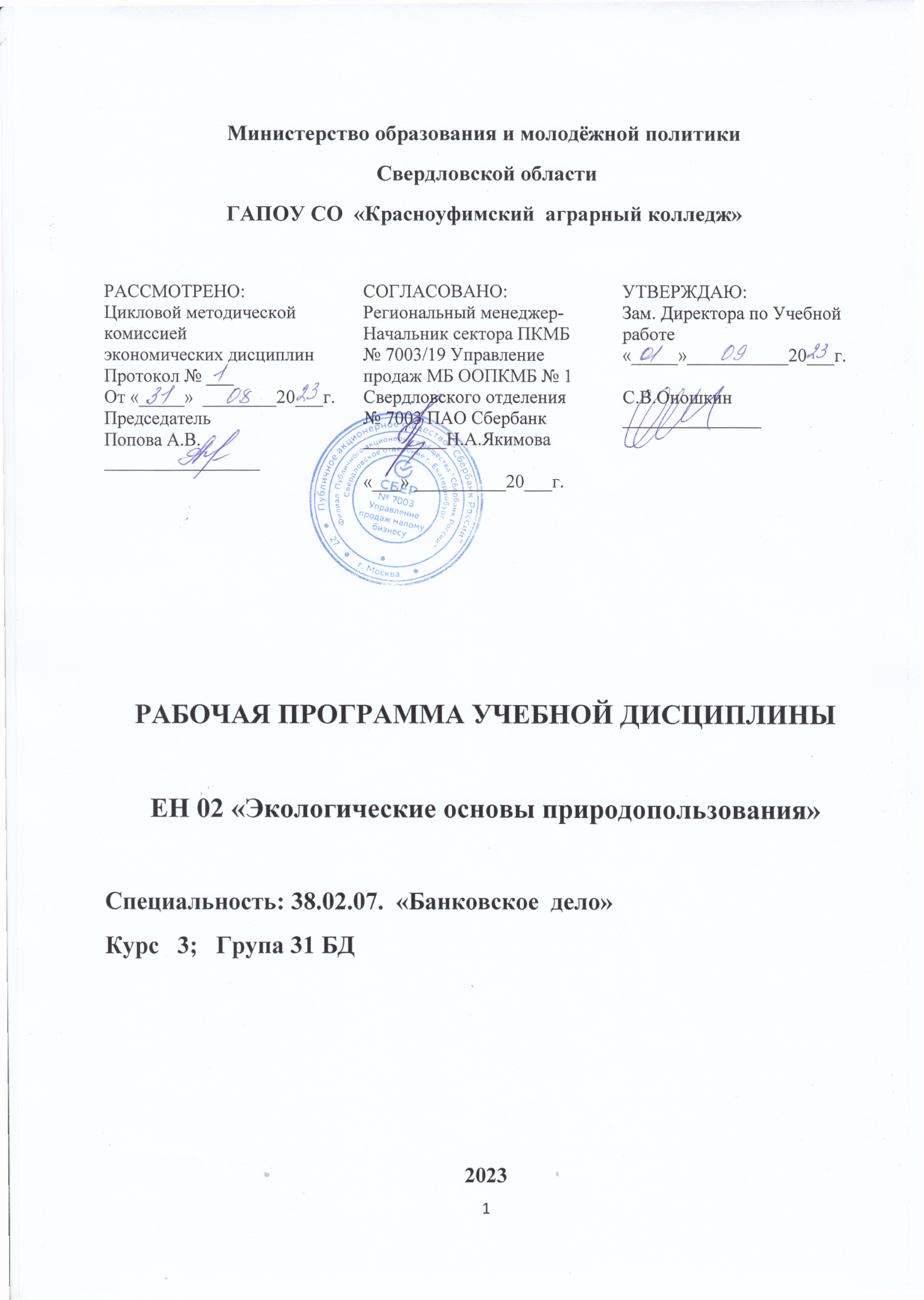 Министерство образования и молодёжной политики Свердловской областиГАПОУ СО  «Красноуфимский  аграрный колледж»РАБОЧАЯ ПРОГРАММА УЧЕБНОЙ ДИСЦИПЛИНЫЕН 02 «Экологические основы природопользования»Специальность: 38.02.07.  «Банковское  дело»Курс   3;   Група 31 БД2023 	Рабочая программа учебного предмета «География» разработана на основе Федерального государственного образовательного стандарта среднего общего образования (утв. приказом Министерства образования и науки РФ от 17 мая 2012 г. N 413), с учётом федерального государственного стандарта среднего профессионального образования по специальности 38.02.07 «Банковское дело” Приказ Министерства образования и науки РФ от 5 февраля 2018 г. № 67 “Об утверждении федерального государственного образовательного стандарта среднего профессионального образования и профиля профессионального образования специальностей по программе подготовки специалистов среднего звена среднего профессионального образования (ППССЗ СПО) Организация разработчик: ГАПОУ СО «Красноуфимский аграрный колледж»Разработчик: Чебыкина Г.А.. преподаватель ГАПОУ СО «Красноуфимский аграрный колледж»СодержаниеОбщая характеристика  рабочей программы учебной дисциплины ЕН.02 «Экологические основы природопользования».Структура и содержание учебной дисциплины.Условия реализация учебной дисциплиныКонтроль и оценка результатов освоения учебной дисциплины.Общая характеристика рабочей программы учебной дисциплины ЕН.02 «Экологические основы природопользования»Место дисциплины в структуре основной образовательной программыУчебная дисциплина ЕН.02 «Экологические основы природопользования»  является обязательной частью общепрофессионального цикла примерной основной образовательной программы  в соответствии с ФГОС по специальности 38.02.07 «Банковское дело».Учебная дисциплина ЕН.02 «Экологические основы природопользования»  обеспечивает формирование общих компетенций по всем видам деятельности ФГОС по специальности 38.02.07 «Банковское дело». Особое значение дисциплина имеет при формировании и развитии следующих общих компетенций: ПЛАНИРУЕМЫЕ РЕЗУЛЬТАТЫ ОСВОЕНИЯ УЧЕБНОГО ДИСЦИПЛИНЫ.Личностные результаты освоения основной образовательной программы должны отражатьОбщие  компетенцииСтруктура и содержание учебной дисциплины ЕН. 02 «Экологические основы природопользования»Объем учебной дисциплины и виды учебной работы.Тематический план и содержание учебной дисциплины ЕН.02 «Экологические основы природопользования»3. Условия реализации программы учебной дисциплины3.1. Реализация программы дисциплины требует наличия учебного кабинета экологических основ природопользования.3.2. Информационное обеспечение реализации программы.3.2.1. Печатные издания: 	1. Кузнецов Л.М. , Шлыков А.Ю., Курочкин В.Е. Экологические основы природопользования. Учебник для СПО – М.: Издательство Юрайт, 20182.Константинов В.М. Экологические основы природопользования. – М.: Академия, 2014.- 325с.3. Рудский В.В. Основы природопользования. – Логос, 2014. – 207с.3.2.2. Электронные издания (электронные ресурсы):1. http://ecoportal.su/public.php - Экологический портал «Федеральные образовательные ресурсы»2. http://www.ed.gov.ru – Официальный сайт Федерального агентства по образованию.3. http://www.edu.ru- Федеральный информационно-образовательный портал.3.2.3. Дополнительные источники:1. Экологические основы природопользования: учебник /Т.П.Трушина. – Изд. 6-е, доп. И пер.- Ростов н/Д.: Феникс, 2015.Журнал «Экология и жизнь».4. Контроль и оценка результатов освоения учебной дисциплиныТематика экологических проектов.Экологические проблемы  г.Красноуфимска.Как решить проблему отходов в г. Красноуфимске.Влияние электромагнитного поля на здоровья человека.Анализ состояния особоохраняемых природных территорий Красноуфимского р-на .Способы снижения воздействия радиации на организм человека.Влияние реагентов при борьбе с гололедом.Река Уфа – жемчужина Урала.Чистый Красноуфимск.Экологический паспорт парка отдыха им. Блюхера в г. Красноуфимске.Мониторинг экологического состояния озера Бутки.Изучение системы водоснабжения и качество питьевой воды в г. Красноуфимске.Природоресурсный потенциал Красноуфимского р-на.Природные памятники Красноуфимского р-на.Промышленные предприятия г. Красноуфимска и проблема утилизации отходов.Легенда о камнях (Алекаев камень, овечий камень, семь братьев, Соколовский камень  и  д.р.).МИНИСТЕРСТВО ОБРАЗОВАНИЯ И МОЛОДЕЖНОЙ ПОЛИТИКИ СВЕРДЛОВСКОЙ ОБЛАСТИГБПОУ СО «Красноуфимский аграрный колледж»КОНТРОЛЬНО-ОЦЕНОЧНЫЕ СРЕДСТВА ПО УЧЕБНОЙ ДИСЦИПЛИНЕЕН 02 «ЭКОЛОГИЧЕСКИЕ ОСНОВЫ ПРИРОДОПОЛЬЗОВАНИЯ»Специальность 38.02.07 «Банковское дело»Курс III, группа 31 БД (2022-2023) КОСДЛЯ ПРОВЕДЕНИЯ ДИФФЕРЕНЦИРОВАННОГО ЗАЧЕТА ПО ДИСЦИПЛИНЕ «Экологические основы природопользования»Инструкция для выполнения работыНа выполнение работы отводится 45 минут.Работа состоит из частей А, Б, С, включающих 20 заданий.Часть А  включает 10 заданий (1-10). К каждому заданию приводятся варианты ответов, один из которых правильный. За каждое правильное выполненное задание выставляется 1 балл. Максимальное число баллов этой части – Часть Б содержит 5 заданий (11-15) более сложного уровня – задания открытой формы на дополнение. За верно выполненное задание выставляется 2 балла. Максимальное число баллов этой части – Часть С содержит задания со свободным ответом (16-20). За верное выполнение заданий выставляется по 4 балла. Максимальное количество баллов за эту часть заданий – Максимальное количество баллов за все задания теста –минимальная оценка за тестовые задания – 24 балла.Критерии оценивания тестового контроля знаний обучающегосяМинимум для дифференцированного зачета 60 % правильных ответов – 24 балла.Тестовые заданияДисциплина: «Экологические основы природопользования»ЧАСТЬ АУказание № 1 В заданиях с 1-10 выберите один правильный ответ.Источники техногенного воздействия на окружающую среду:А – полеты самолетовБ – предприятия, транспортВ – вулканы, цунамиКритическое состояние окружающей среды, угрожающее существованию человека:А – экологический кризисБ – экологическая безопасностьВ – экологический рискКомплексное научно-обоснованное использование природных богатств, при котором достигается максимально возможное сохранение природных ресурсов при минимальном нарушении экосистем и способности к самовосстановлению – этоА – природопользованиеБ – нерациональное природопользованиеВ – рациональное природопользованиеМеталл, бумагу, ткани, пластмассу можно подвергать вторичной переработке, так как это …………А – позволяет расширить объемы добычи полезных ископаемыхБ – позволяет экономить первичное сырье, уменьшить количество твердых отходовВ – увеличивает количество твердых бытовых и промышленных отходов Незаконная порубка и повреждение деревьев, кустарников относятся к ____________________ ответственности.А – социальнойБ – административнойВ – уголовной Понятие экологического мониторинга включает в себя:А – комплекс мероприятий по улучшению окружающей средыБ – систему наблюдений за состоянием и изменениями окружающей средыВ – способы очистки воздуха от взвешенных частицСостояние защищенности человека, общества, природы и государства от реальных и потенциальных угроз, создаваемых антропогенным или естественным воздействием на окружающею среду называют…А – социальной опасностьюБ – демографической опасностьюВ – экологической безопасностьюГод создания международной Красной книги редких и исчезающих видов животных и растенийА – 1963Б – 1990В – 2000 Исчерпаемые природные ресурсы:А – солнечная радиация, морские приливыБ – богатство недр, почва, растительный мирВ – воздух, энергия ветра, воды мирового океанаОсобо охраняемое законом пространство, пребывание в пределах которого очень строго ограничено или запрещено, называется…..А – ЗаказникиБ – Национальные паркВ – Государственный заповедник.ЧАСТЬ БУказание № 2. Задания 11-15 открытого типа, на дополнениеОсновные механизмы социально-экологического контроля:При незначительном вмешательстве человека в экосистемы биосфера сохраняет свое ______________________За нарушения законодательства в области охраны окружающей среды согласно ФЗ «Об охране окружающей среды» (Ст.75) устанавливаются ответственности: 1 - ____________________________________2 - ____________________________________3 - ____________________________________4 - ____________________________________Наука, изучающая условия существования живых организмов во взаимосвязи с окружающей средой – это        1 - ____________________________________Роль Международного союза охраны природы (МСОП)_____________________________________________________________________________________________________________________________________________________________________________________________ЧАСТЬ СУстановите порядок процедуры мониторингаСоотнести понятия классификации отходовИсточники загрязнения атмосферы:Предложите пути рационального использования поверхностных вод:Предложите пути рационального использования почвы:Бланк для выполнения тестового задания.Дисциплина «Экологические основы природопользования»Критерии оценивания36-40 баллов – оценка «5»28-35 баллов – оценка «4»24-27 баллов – оценка «3»23-0 баллов – оценка «2»Общий балл ______________________Оценка ___________________________Дата _____________________________Подпись преподавателя _____________Инструкция проверкиКлюч к тестуДисциплина: «Экологические основы природопользования»Критерии оценивания тестового контроля знаний обучающегосяРАССМОТРЕНО:Цикловой методической комиссиейэкономических дисциплинПротокол № ___От «_____»  ________20___г.Председатель Попова А.В. _________________СОГЛАСОВАНО:Региональный менеджер-Начальник сектора ПКМБ№ 7003/19 Управление продаж МБ ООПКМБ № 1 Свердловского отделения № 7003 ПАО Сбербанк _________Н.А.Якимова«___» __________20___г.УТВЕРЖДАЮ:Зам. Директора по Учебной работе«_____»___________20___г.С.В.Оношкин _______________Российскую гражданскую идентичность, патриотизм, уважение к своему народу, чувства ответственности перед Родиной, гордости за свой край, свою Родину, прошлое и настоящее многонационального народа России, уважение государственных символов (герб, флаг, гимн);Российскую гражданскую идентичность, патриотизм, уважение к своему народу, чувства ответственности перед Родиной, гордости за свой край, свою Родину, прошлое и настоящее многонационального народа России, уважение государственных символов (герб, флаг, гимн);Российскую гражданскую идентичность, патриотизм, уважение к своему народу, чувства ответственности перед Родиной, гордости за свой край, свою Родину, прошлое и настоящее многонационального народа России, уважение государственных символов (герб, флаг, гимн);Российскую гражданскую идентичность, патриотизм, уважение к своему народу, чувства ответственности перед Родиной, гордости за свой край, свою Родину, прошлое и настоящее многонационального народа России, уважение государственных символов (герб, флаг, гимн);Российскую гражданскую идентичность, патриотизм, уважение к своему народу, чувства ответственности перед Родиной, гордости за свой край, свою Родину, прошлое и настоящее многонационального народа России, уважение государственных символов (герб, флаг, гимн);ЛР 1Гражданскую позицию как активного и ответственного члена российского общества, осознающего свои конституционные права и обязанности, уважающего закон и правопорядок, обладающего чувством собственного достоинства, осознанно принимающего традиционные национальные иобщечеловеческие гуманистические и демократические ценностиГражданскую позицию как активного и ответственного члена российского общества, осознающего свои конституционные права и обязанности, уважающего закон и правопорядок, обладающего чувством собственного достоинства, осознанно принимающего традиционные национальные иобщечеловеческие гуманистические и демократические ценностиГражданскую позицию как активного и ответственного члена российского общества, осознающего свои конституционные права и обязанности, уважающего закон и правопорядок, обладающего чувством собственного достоинства, осознанно принимающего традиционные национальные иобщечеловеческие гуманистические и демократические ценностиГражданскую позицию как активного и ответственного члена российского общества, осознающего свои конституционные права и обязанности, уважающего закон и правопорядок, обладающего чувством собственного достоинства, осознанно принимающего традиционные национальные иобщечеловеческие гуманистические и демократические ценностиГражданскую позицию как активного и ответственного члена российского общества, осознающего свои конституционные права и обязанности, уважающего закон и правопорядок, обладающего чувством собственного достоинства, осознанно принимающего традиционные национальные иобщечеловеческие гуманистические и демократические ценностиЛР 2Готовность к служению Отечеству, его защитеГотовность к служению Отечеству, его защитеГотовность к служению Отечеству, его защитеГотовность к служению Отечеству, его защитеГотовность к служению Отечеству, его защитеЛР 3Сформированность мировоззрения, соответствующего современному уровню развития науки и общественной практики, основанного на диалоге культур, а также различных форм общественного сознания, осознаниесвоего места в поликультурном миреСформированность мировоззрения, соответствующего современному уровню развития науки и общественной практики, основанного на диалоге культур, а также различных форм общественного сознания, осознаниесвоего места в поликультурном миреСформированность мировоззрения, соответствующего современному уровню развития науки и общественной практики, основанного на диалоге культур, а также различных форм общественного сознания, осознаниесвоего места в поликультурном миреСформированность мировоззрения, соответствующего современному уровню развития науки и общественной практики, основанного на диалоге культур, а также различных форм общественного сознания, осознаниесвоего места в поликультурном миреСформированность мировоззрения, соответствующего современному уровню развития науки и общественной практики, основанного на диалоге культур, а также различных форм общественного сознания, осознаниесвоего места в поликультурном миреЛР 4Сформированность основ саморазвития и самовоспитания в соответствии с общечеловеческими ценностями и идеалами гражданского общества; готовность и способность к самостоятельной, творческой и ответственной деятельностиСформированность основ саморазвития и самовоспитания в соответствии с общечеловеческими ценностями и идеалами гражданского общества; готовность и способность к самостоятельной, творческой и ответственной деятельностиСформированность основ саморазвития и самовоспитания в соответствии с общечеловеческими ценностями и идеалами гражданского общества; готовность и способность к самостоятельной, творческой и ответственной деятельностиСформированность основ саморазвития и самовоспитания в соответствии с общечеловеческими ценностями и идеалами гражданского общества; готовность и способность к самостоятельной, творческой и ответственной деятельностиСформированность основ саморазвития и самовоспитания в соответствии с общечеловеческими ценностями и идеалами гражданского общества; готовность и способность к самостоятельной, творческой и ответственной деятельностиЛР 5Толерантное сознание и поведение в поликультурном мире, готовность и способность вести диалог с другими людьми, достигать в нем взаимопонимания, находить общие цели и сотрудничать для их достижения, способность противостоять идеологии экстремизма, национализма, ксенофобии, дискриминации по социальным, религиозным, расовым, национальным признакам и другим негативным социальным явлениямТолерантное сознание и поведение в поликультурном мире, готовность и способность вести диалог с другими людьми, достигать в нем взаимопонимания, находить общие цели и сотрудничать для их достижения, способность противостоять идеологии экстремизма, национализма, ксенофобии, дискриминации по социальным, религиозным, расовым, национальным признакам и другим негативным социальным явлениямТолерантное сознание и поведение в поликультурном мире, готовность и способность вести диалог с другими людьми, достигать в нем взаимопонимания, находить общие цели и сотрудничать для их достижения, способность противостоять идеологии экстремизма, национализма, ксенофобии, дискриминации по социальным, религиозным, расовым, национальным признакам и другим негативным социальным явлениямТолерантное сознание и поведение в поликультурном мире, готовность и способность вести диалог с другими людьми, достигать в нем взаимопонимания, находить общие цели и сотрудничать для их достижения, способность противостоять идеологии экстремизма, национализма, ксенофобии, дискриминации по социальным, религиозным, расовым, национальным признакам и другим негативным социальным явлениямТолерантное сознание и поведение в поликультурном мире, готовность и способность вести диалог с другими людьми, достигать в нем взаимопонимания, находить общие цели и сотрудничать для их достижения, способность противостоять идеологии экстремизма, национализма, ксенофобии, дискриминации по социальным, религиозным, расовым, национальным признакам и другим негативным социальным явлениямЛР 6Навыки сотрудничества со сверстниками, детьми младшего возраста, взрослыми	в	образовательной,	общественно	полезной,	учебно-исследовательской, проектной и других видах деятельностиНавыки сотрудничества со сверстниками, детьми младшего возраста, взрослыми	в	образовательной,	общественно	полезной,	учебно-исследовательской, проектной и других видах деятельностиНавыки сотрудничества со сверстниками, детьми младшего возраста, взрослыми	в	образовательной,	общественно	полезной,	учебно-исследовательской, проектной и других видах деятельностиНавыки сотрудничества со сверстниками, детьми младшего возраста, взрослыми	в	образовательной,	общественно	полезной,	учебно-исследовательской, проектной и других видах деятельностиНавыки сотрудничества со сверстниками, детьми младшего возраста, взрослыми	в	образовательной,	общественно	полезной,	учебно-исследовательской, проектной и других видах деятельностиЛР 7Нравственное сознание и поведение на основе усвоения общечеловеческих ценностейНравственное сознание и поведение на основе усвоения общечеловеческих ценностейНравственное сознание и поведение на основе усвоения общечеловеческих ценностейНравственное сознание и поведение на основе усвоения общечеловеческих ценностейНравственное сознание и поведение на основе усвоения общечеловеческих ценностейЛР 8Готовность и способность к образованию, в том числе самообразованию, на протяжении всей жизни; сознательное отношение к непрерывному образованию как условию успешной профессиональной и общественнойдеятельностиГотовность и способность к образованию, в том числе самообразованию, на протяжении всей жизни; сознательное отношение к непрерывному образованию как условию успешной профессиональной и общественнойдеятельностиГотовность и способность к образованию, в том числе самообразованию, на протяжении всей жизни; сознательное отношение к непрерывному образованию как условию успешной профессиональной и общественнойдеятельностиГотовность и способность к образованию, в том числе самообразованию, на протяжении всей жизни; сознательное отношение к непрерывному образованию как условию успешной профессиональной и общественнойдеятельностиГотовность и способность к образованию, в том числе самообразованию, на протяжении всей жизни; сознательное отношение к непрерывному образованию как условию успешной профессиональной и общественнойдеятельностиЛР 9Эстетическое отношение к миру, включая эстетику быта, научного и технического творчества, спорта, общественных отношенийЭстетическое отношение к миру, включая эстетику быта, научного и технического творчества, спорта, общественных отношенийЭстетическое отношение к миру, включая эстетику быта, научного и технического творчества, спорта, общественных отношенийЭстетическое отношение к миру, включая эстетику быта, научного и технического творчества, спорта, общественных отношенийЭстетическое отношение к миру, включая эстетику быта, научного и технического творчества, спорта, общественных отношенийЛР 10Принятие и реализацию ценностей здорового и безопасного образа жизни, потребности в физическом самосовершенствовании, занятиях спортивно- оздоровительной деятельностью, неприятие вредных привычек: курения, употребления алкоголя, наркотиковПринятие и реализацию ценностей здорового и безопасного образа жизни, потребности в физическом самосовершенствовании, занятиях спортивно- оздоровительной деятельностью, неприятие вредных привычек: курения, употребления алкоголя, наркотиковПринятие и реализацию ценностей здорового и безопасного образа жизни, потребности в физическом самосовершенствовании, занятиях спортивно- оздоровительной деятельностью, неприятие вредных привычек: курения, употребления алкоголя, наркотиковПринятие и реализацию ценностей здорового и безопасного образа жизни, потребности в физическом самосовершенствовании, занятиях спортивно- оздоровительной деятельностью, неприятие вредных привычек: курения, употребления алкоголя, наркотиковПринятие и реализацию ценностей здорового и безопасного образа жизни, потребности в физическом самосовершенствовании, занятиях спортивно- оздоровительной деятельностью, неприятие вредных привычек: курения, употребления алкоголя, наркотиковЛР 11Бережное, ответственное и компетентное отношение к физическому и психологическому здоровью, как собственному, так и других людей, умениеоказывать первую помощьБережное, ответственное и компетентное отношение к физическому и психологическому здоровью, как собственному, так и других людей, умениеоказывать первую помощьБережное, ответственное и компетентное отношение к физическому и психологическому здоровью, как собственному, так и других людей, умениеоказывать первую помощьБережное, ответственное и компетентное отношение к физическому и психологическому здоровью, как собственному, так и других людей, умениеоказывать первую помощьБережное, ответственное и компетентное отношение к физическому и психологическому здоровью, как собственному, так и других людей, умениеоказывать первую помощьЛР 12Осознанный выбор будущей профессии и возможностей реализации собственных жизненных планов; отношение к профессиональной деятельности как возможности участия в решении личных, общественных, государственных, общенациональных проблемОсознанный выбор будущей профессии и возможностей реализации собственных жизненных планов; отношение к профессиональной деятельности как возможности участия в решении личных, общественных, государственных, общенациональных проблемОсознанный выбор будущей профессии и возможностей реализации собственных жизненных планов; отношение к профессиональной деятельности как возможности участия в решении личных, общественных, государственных, общенациональных проблемОсознанный выбор будущей профессии и возможностей реализации собственных жизненных планов; отношение к профессиональной деятельности как возможности участия в решении личных, общественных, государственных, общенациональных проблемОсознанный выбор будущей профессии и возможностей реализации собственных жизненных планов; отношение к профессиональной деятельности как возможности участия в решении личных, общественных, государственных, общенациональных проблемЛР 13Сформированность	экологического	мышления,	понимания	влияниясоциально-экономических процессов на состояние природной и социальной среды; приобретение опыта эколого-направленной деятельностиСформированность	экологического	мышления,	понимания	влияниясоциально-экономических процессов на состояние природной и социальной среды; приобретение опыта эколого-направленной деятельностиСформированность	экологического	мышления,	понимания	влияниясоциально-экономических процессов на состояние природной и социальной среды; приобретение опыта эколого-направленной деятельностиСформированность	экологического	мышления,	понимания	влияниясоциально-экономических процессов на состояние природной и социальной среды; приобретение опыта эколого-направленной деятельностиСформированность	экологического	мышления,	понимания	влияниясоциально-экономических процессов на состояние природной и социальной среды; приобретение опыта эколого-направленной деятельностиЛР 14Ответственное отношение к созданию принятия ценностей семейной жизнисемьинаосновеосознанногоЛР 15Метапредметные результаты освоения основной образовательной программы должны отражать:умение самостоятельно определять цели деятельности и составлять планы деятельности; самостоятельно осуществлять, контролировать и корректировать деятельность; использовать все возможные ресурсы для достижения поставленных целей и реализации планов деятельности; выбирать успешные стратегии в различных ситуациях;Метапредметные результаты освоения основной образовательной программы должны отражать:умение самостоятельно определять цели деятельности и составлять планы деятельности; самостоятельно осуществлять, контролировать и корректировать деятельность; использовать все возможные ресурсы для достижения поставленных целей и реализации планов деятельности; выбирать успешные стратегии в различных ситуациях;Метапредметные результаты освоения основной образовательной программы должны отражать:умение самостоятельно определять цели деятельности и составлять планы деятельности; самостоятельно осуществлять, контролировать и корректировать деятельность; использовать все возможные ресурсы для достижения поставленных целей и реализации планов деятельности; выбирать успешные стратегии в различных ситуациях;Метапредметные результаты освоения основной образовательной программы должны отражать:умение самостоятельно определять цели деятельности и составлять планы деятельности; самостоятельно осуществлять, контролировать и корректировать деятельность; использовать все возможные ресурсы для достижения поставленных целей и реализации планов деятельности; выбирать успешные стратегии в различных ситуациях;Метапредметные результаты освоения основной образовательной программы должны отражать:умение самостоятельно определять цели деятельности и составлять планы деятельности; самостоятельно осуществлять, контролировать и корректировать деятельность; использовать все возможные ресурсы для достижения поставленных целей и реализации планов деятельности; выбирать успешные стратегии в различных ситуациях;Метапредметные результаты освоения основной образовательной программы должны отражать:умение самостоятельно определять цели деятельности и составлять планы деятельности; самостоятельно осуществлять, контролировать и корректировать деятельность; использовать все возможные ресурсы для достижения поставленных целей и реализации планов деятельности; выбирать успешные стратегии в различных ситуациях;МПР 1умение продуктивно общаться и взаимодействовать в процессе совместной деятельности, учитывать позиции других участников деятельности, эффективно разрешать конфликты;умение продуктивно общаться и взаимодействовать в процессе совместной деятельности, учитывать позиции других участников деятельности, эффективно разрешать конфликты;умение продуктивно общаться и взаимодействовать в процессе совместной деятельности, учитывать позиции других участников деятельности, эффективно разрешать конфликты;умение продуктивно общаться и взаимодействовать в процессе совместной деятельности, учитывать позиции других участников деятельности, эффективно разрешать конфликты;умение продуктивно общаться и взаимодействовать в процессе совместной деятельности, учитывать позиции других участников деятельности, эффективно разрешать конфликты;умение продуктивно общаться и взаимодействовать в процессе совместной деятельности, учитывать позиции других участников деятельности, эффективно разрешать конфликты;МПР 2владение навыками познавательной, учебно-исследовательской и проектной деятельности, навыками разрешения проблем; способность и готовность к самостоятельному поиску методов решения практических задач, применению различных методов познания;владение навыками познавательной, учебно-исследовательской и проектной деятельности, навыками разрешения проблем; способность и готовность к самостоятельному поиску методов решения практических задач, применению различных методов познания;владение навыками познавательной, учебно-исследовательской и проектной деятельности, навыками разрешения проблем; способность и готовность к самостоятельному поиску методов решения практических задач, применению различных методов познания;владение навыками познавательной, учебно-исследовательской и проектной деятельности, навыками разрешения проблем; способность и готовность к самостоятельному поиску методов решения практических задач, применению различных методов познания;владение навыками познавательной, учебно-исследовательской и проектной деятельности, навыками разрешения проблем; способность и готовность к самостоятельному поиску методов решения практических задач, применению различных методов познания;владение навыками познавательной, учебно-исследовательской и проектной деятельности, навыками разрешения проблем; способность и готовность к самостоятельному поиску методов решения практических задач, применению различных методов познания;МПР 3готовность и способность к самостоятельной информационно- познавательной деятельности, владение навыками получения необходимой информации из словарей разных типов, умение ориентироваться в различных источниках информации, критически оценивать и интерпретировать информацию, получаемую из различных источников;готовность и способность к самостоятельной информационно- познавательной деятельности, владение навыками получения необходимой информации из словарей разных типов, умение ориентироваться в различных источниках информации, критически оценивать и интерпретировать информацию, получаемую из различных источников;готовность и способность к самостоятельной информационно- познавательной деятельности, владение навыками получения необходимой информации из словарей разных типов, умение ориентироваться в различных источниках информации, критически оценивать и интерпретировать информацию, получаемую из различных источников;готовность и способность к самостоятельной информационно- познавательной деятельности, владение навыками получения необходимой информации из словарей разных типов, умение ориентироваться в различных источниках информации, критически оценивать и интерпретировать информацию, получаемую из различных источников;готовность и способность к самостоятельной информационно- познавательной деятельности, владение навыками получения необходимой информации из словарей разных типов, умение ориентироваться в различных источниках информации, критически оценивать и интерпретировать информацию, получаемую из различных источников;готовность и способность к самостоятельной информационно- познавательной деятельности, владение навыками получения необходимой информации из словарей разных типов, умение ориентироваться в различных источниках информации, критически оценивать и интерпретировать информацию, получаемую из различных источников;МПР 4умение использовать средства информационных и коммуникационных технологий (далее ИКТ) в решении когнитивных, коммуникативных и организационных задач с соблюдением требований эргономики, техникибезопасности, гигиены, ресурсосбережения, правовых и этических норм, норм информационной безопасности;умение использовать средства информационных и коммуникационных технологий (далее ИКТ) в решении когнитивных, коммуникативных и организационных задач с соблюдением требований эргономики, техникибезопасности, гигиены, ресурсосбережения, правовых и этических норм, норм информационной безопасности;умение использовать средства информационных и коммуникационных технологий (далее ИКТ) в решении когнитивных, коммуникативных и организационных задач с соблюдением требований эргономики, техникибезопасности, гигиены, ресурсосбережения, правовых и этических норм, норм информационной безопасности;умение использовать средства информационных и коммуникационных технологий (далее ИКТ) в решении когнитивных, коммуникативных и организационных задач с соблюдением требований эргономики, техникибезопасности, гигиены, ресурсосбережения, правовых и этических норм, норм информационной безопасности;умение использовать средства информационных и коммуникационных технологий (далее ИКТ) в решении когнитивных, коммуникативных и организационных задач с соблюдением требований эргономики, техникибезопасности, гигиены, ресурсосбережения, правовых и этических норм, норм информационной безопасности;умение использовать средства информационных и коммуникационных технологий (далее ИКТ) в решении когнитивных, коммуникативных и организационных задач с соблюдением требований эргономики, техникибезопасности, гигиены, ресурсосбережения, правовых и этических норм, норм информационной безопасности;МПР 5умение	определять институтов;назначениеифункцииразличныхсоциальныхМПР 6умение самостоятельно оценивать и принимать решения, определяющие стратегию поведения, с учетом гражданских и нравственных ценностей;умение самостоятельно оценивать и принимать решения, определяющие стратегию поведения, с учетом гражданских и нравственных ценностей;умение самостоятельно оценивать и принимать решения, определяющие стратегию поведения, с учетом гражданских и нравственных ценностей;умение самостоятельно оценивать и принимать решения, определяющие стратегию поведения, с учетом гражданских и нравственных ценностей;умение самостоятельно оценивать и принимать решения, определяющие стратегию поведения, с учетом гражданских и нравственных ценностей;умение самостоятельно оценивать и принимать решения, определяющие стратегию поведения, с учетом гражданских и нравственных ценностей;МПР 7владение	языковыми	средствами	-	умение	ясно,	логично	и	точно излагать свою точку зрения, использовать адекватные языковые средства;владение	языковыми	средствами	-	умение	ясно,	логично	и	точно излагать свою точку зрения, использовать адекватные языковые средства;владение	языковыми	средствами	-	умение	ясно,	логично	и	точно излагать свою точку зрения, использовать адекватные языковые средства;владение	языковыми	средствами	-	умение	ясно,	логично	и	точно излагать свою точку зрения, использовать адекватные языковые средства;владение	языковыми	средствами	-	умение	ясно,	логично	и	точно излагать свою точку зрения, использовать адекватные языковые средства;владение	языковыми	средствами	-	умение	ясно,	логично	и	точно излагать свою точку зрения, использовать адекватные языковые средства;МПР 8владение	навыками	познавательной	рефлексии	как	осознания совершаемых действий и мыслительных процессов, их результатов иоснований, границ своего знания и незнания, новых познавательных задач и средств их достижения.владение	навыками	познавательной	рефлексии	как	осознания совершаемых действий и мыслительных процессов, их результатов иоснований, границ своего знания и незнания, новых познавательных задач и средств их достижения.владение	навыками	познавательной	рефлексии	как	осознания совершаемых действий и мыслительных процессов, их результатов иоснований, границ своего знания и незнания, новых познавательных задач и средств их достижения.владение	навыками	познавательной	рефлексии	как	осознания совершаемых действий и мыслительных процессов, их результатов иоснований, границ своего знания и незнания, новых познавательных задач и средств их достижения.владение	навыками	познавательной	рефлексии	как	осознания совершаемых действий и мыслительных процессов, их результатов иоснований, границ своего знания и незнания, новых познавательных задач и средств их достижения.владение	навыками	познавательной	рефлексии	как	осознания совершаемых действий и мыслительных процессов, их результатов иоснований, границ своего знания и незнания, новых познавательных задач и средств их достижения.МПР 9Код компетенцииФормулировка компетенцииЗнания,	умения ОК 01Выбирать способыУмения: распознавать задачу и/или проблему врешения задачпрофессиональном	и/или	социальном	контексте;профессиональнойанализировать задачу и/или проблему и выделять еёдеятельности,составные части; определять этапы решения задачи;применительно квыявлять	и	эффективно	искать	информацию,различнымнеобходимую для решения задачи и/или проблемы;контекстамсоставить план действия; определить необходимыересурсы;владеть	актуальными	методами	работы	впрофессиональной и смежных сферах; реализоватьсоставленный	план;	оценивать	результат	ипоследствия своих действий (самостоятельно или спомощью наставника)Знания:	актуальный	профессиональный	исоциальный	контекст,	в	котором	приходитсяработать и жить; основные источники информациии	ресурсы	для	решения	задач	и	проблем	впрофессиональном и/или социальном контексте;алгоритмы выполнения работ в профессиональной исмежных	областях;	методы	работы	впрофессиональной и смежных сферах; структуруплана	для	решения	задач;	порядок	оценкирезультатов	решения	задач	профессиональнойдеятельностиОК 02Осуществлять поиск, анализ и интерпретацию информации, необходимой для выполнения задач профессиональной деятельностиУмения: определять задачи для поиска информации; определять необходимые источники информации; планировать процесс поиска; структурировать получаемую информацию; выделять наиболее значимое в перечне информации; оценивать практическую значимостьрезультатов поиска; оформлять результаты поискаЗнания:	номенклатура	информационныхисточников	применяемых	в	профессиональнойдеятельности;	приемы	структурированияинформации;	формат	оформления	результатовпоиска информацииОК 03Планировать и реализовывать собственное профессиональное и личностное развитие.Умения: определять актуальность нормативно- правовой документации в профессиональной деятельности; применять современную научную профессиональную     терминологию;      определять     ивыстраивать траектории профессионального развития исамообразованияЗнания:	содержание	актуальной	нормативно-правовой документации; современная научная ипрофессиональная	терминология;	возможныетраектории	профессионального	развития	исамообразованияОК 04Работать в коллективе и команде, эффективно взаимодействовать с коллегами, руководством,клиентами.Умения: организовывать работу коллектива и команды; взаимодействовать	с	коллегами,	руководством,клиентами в ходе профессиональной деятельностиОК 04Работать в коллективе и команде, эффективно взаимодействовать с коллегами, руководством,клиентами.Знания: психологические основы деятельности коллектива, психологические особенности личности; основы проектной деятельностиОК 05Осуществлять устную и письменную коммуникацию на государственном языке с учетом особенностей социального и культурного контекста.Умения: описывать значимость своей специальности;	применять	стандарты антикоррупционного поведения.ОК 05Осуществлять устную и письменную коммуникацию на государственном языке с учетом особенностей социального и культурного контекста.Знания: сущность гражданско-патриотической позиции, общечеловеческих ценностей; значимость профессиональной деятельности по специальности; стандарты антикоррупционного поведения ипоследствия его нарушения.ОК 06Проявлять гражданско- патриотическую позицию, демонстрировать осознанное поведение на основе традиционных общечеловеческихценностей.Умения:	описывать	значимость	своейспециальностиОК 06Проявлять гражданско- патриотическую позицию, демонстрировать осознанное поведение на основе традиционных общечеловеческихценностей.Знания: сущность гражданско-патриотической позиции, общечеловеческих ценностей; значимость профессиональной деятельности по специальности.ОК 07Содействовать сохранению окружающей среды, ресурсосбережению, эффективно действовать в чрезвычайных ситуациях.Умения: соблюдать нормы экологической безопасности;	определять	направления ресурсосбережения в рамках профессиональнойдеятельности по специальности.ОК 07Содействовать сохранению окружающей среды, ресурсосбережению, эффективно действовать в чрезвычайных ситуациях.Знания: правила экологической безопасности приведении профессиональной деятельности; основные ресурсы,	задействованные	в	профессиональнойдеятельности; пути обеспечения ресурсосбереженияОК 08Использовать средства физической культуры	для сохранения		и укрепления здоровья		в процессе профессиональной деятельности		и поддержания необходимого уровня физической подготовленности.Умения:		использовать		физкультурно- оздоровительную деятельность для укрепления здоровья,	достижения	жизненных	и профессиональных целей; применять рациональные приемы двигательных функций в профессиональной деятельности;			пользоваться		средствами профилактики перенапряжения характерными дляданной специальности 38.02.07 Банковское дело.ОК 08Использовать средства физической культуры	для сохранения		и укрепления здоровья		в процессе профессиональной деятельности		и поддержания необходимого уровня физической подготовленности.Знания: роль физической культуры в общекультурном, профессиональном и социальном развитии человека; основы здорового образа жизни; условия профессиональной деятельности и зоныриска физического здоровья для специальности;средства профилактики перенапряжения.ОК 09Использовать информационные технологии впрофессиональной деятельностиУмения: применять средства информационных технологий для решения профессиональных задач; использовать	современное	программноеобеспечениеЗнания:	современные	средства	и	устройстваинформатизации;	порядок	их	применения	ипрограммное	обеспечение	в	профессиональнойдеятельностиОК 10Пользоваться профессиональной документацией на государственном и иностранных языках.Умения: понимать общий смысл четко произнесенных высказываний на известные темы (профессиональные и бытовые), понимать тексты на базовые профессиональные темы;   участвовать вдиалогах на знакомые общие и профессиональныетемы; строить простые высказывания о себе и освоей	профессиональной	деятельности;	краткообосновывать и объяснить свои действия (текущиеи	планируемые);	писать	простые	связныесообщения	на	знакомые	или	интересующиепрофессиональные темыЗнания: правила построения простых и сложныхпредложений на профессиональные темы; основныеобщеупотребительные	глаголы	(бытовая	ипрофессиональная лексика); лексический минимум,относящийся к описанию предметов, средств ипроцессов	профессиональной	деятельности;особенности произношения; правила чтения текстовпрофессиональной направленности.ОК 11Использовать знания по финансовой грамотности, планировать предпринимательску ю деятельность в профессиональной сфере.Умения: выявлять достоинства и недостатки коммерческой идеи; презентовать идеи открытия собственного дела в профессиональной деятельности; оформлять бизнес-план; рассчитывать размеры выплат по процентным ставкам кредитования;        определять        инвестиционнуюпривлекательность коммерческих идей в рамкахпрофессиональной	деятельности;	презентоватьбизнес-идею;	определять	источникифинансированияЗнание:	основы	предпринимательскойдеятельности;	основы	финансовой	грамотности;правила	разработки	бизнес-планов;	порядоквыстраивания презентации; кредитные банковскиепродуктыВид учебной работыОбъем часовОбъем программы40в т.ч.: теоретическое обучение14практические занятия20Самостоятельная работа6Промежуточная аттестациядиф. зачетКонсультация4Наименование разделов и темНаименование разделов и темСодержание учебного материала и форма организации деятельности обучающихсяОбъем часовКоды ЛР, МПР, ПР (ПК)формированию которых способствуетэлемент программы1. Экологическая системаПонятие, объекты и структура экологии.Типы экологических систем.Законы Б.Кемменера и использование человеком различных экосистем.Рациональное природопользование2ЛР 14 ОК 72.Глобальные проблемы экологииМировые экологические проблемыЭкологическая ситуация в РоссииПути решения экологических проблем2ЛР 14 ОК 73.ОтходыПонятие, классификация и утилизация отходов.Малоотходные и безотходные технологии.2 ЛР 14 ОК 74. Загрязнение окружающей природной средыЗагрязнение: понятие, вред, источники.Загрязнение атмосферы.Загрязнение гидросферы.Загрязнение литосферы.2ЛР 14 ОК 75.Природные и техногенные явления формирующие диградационные процессыПожары, землетрясения, вулканы, пыльные бури.Экологические аварии, катастрофы, смоги.Причины и следствия парникового эффекта.Уменьшение озонового слоя.2ЛР 14 ОК 76.Использование земельных ресурсов Почва: образование, состав, строение, хозяйственное значение.Эрозия почвы: ветровая, водная.Антропогенное воздействие на почвы.2ЛР 14 ОК 7Наименование разделов и темНаименование разделов и темСодержание учебного материала и форма организации деятельности обучающихсяОбъем часовКод комплектаций, формированию которых способствует элемент программы7.Федеральный закон «Об охране окружающей среды»Самостоятельная работа №1 Понятие: окружающая среда, экологический риск, экологическая безопасность, естественные экологические системы, вред окружающей среде.Статья ФЗ «Об охране окружающей среды:  4,11,58,59,61,62,63,65,81,88,892ЛР 14 МПР 4 ОК 78.Экологический мониторингПонятие, схема и государственная система мониторингаСистема наземного мониторингаМеры улучшения качества окружающей среды2ЛР 14 ОК 79.Международное сотрудничество в области охраны окружающей средыСамостоятельная работа №2. Международные соглашения, природоохранные конвенции, договора.Международные природоохранные организации2ЛР 14 МПР 4 ОК 710.Особоохраняемые природные территорииСамостоятельная работа №3.ООПТ: заповедники, заказники, природные парки, памятники природы, ботанические сады2ЛР 14 МПР 4 ОК 711.Практическое занятие №1Выбор темы экологического исследовательского проектаВыбор темы проекта.Определение цели и задач экологического проектаОпределение гипотезы, методов исследования.Использование источников: нормативно-правовые , учебная литература, статьи газет, журналы, интернет-ресурсы.2ЛР 14 МПР 3 ОК 7Наименование разделов и темНаименование разделов и темСодержание учебного материала и форма организации деятельности обучающихсяОбъем часовКод комплектаций, формированию которых способствует элемент программы12.Практическое занятие №2Составление содержания проектаСоставление перечня вопросов в содержании2ЛР 14 МПР 3 ОК 713.Практическое занятие №3Требование по оформлению проекта1.Оформление титульного листа.2. Требования к оформлению содержания.3. Требования к оформлению текста, таблиц, приложений.2ЛР 14 МПР 3 ОК 714.Практическое занятие №4Теоретическое обоснование проектаТеоретическое обоснование проекта (I раздел)2ЛР 14 МПР 3 МПР 4 ОК 715.Практическое занятие №5Исследования темам проектаПроведение исследований по теме экологического проекта2ЛР 14 МПР 3 МПР 4 ОК 716.Практическое занятие №6Анализ показателей по теме проектаПроведение анализа по теме исследования2ЛР 14 МПР 3 МПР 4 ОК 717.Практическое занятие №7Разработка мероприятий для исследуемого объектаРазработка и обследование мероприятий по совершенствованию исследуемого объекта2ЛР 14 МПР 3 МПР 4 ОК 718.Практическое занятие №8Критерии оценивания проекта1. Изучение критериев оценки экологического проекта2. Самооценка проекта2ЛР 14 МПР 3 ОК 719.Практическое занятие №9Защита экологического проектаПроект на бумажном носителе.Презентация.Доклад.2ЛР 14 МПР 3 МПР 5 МПР 8 ОК 720.Практическое занятие №10Защита экологического проектаПроект на бумажном носителе.Презентация.Доклад.Дифференцированный зачет.2ЛР 14 МПР 3 МПР 5 МПР 8 ОК 7                                                                    Итого:40Самостоятельно:6Практические занятия: 20Результаты обученияКритерии оценкиМетоды оценкиПеречень знаний, осваиваемых в рамках дисциплины:- объекты, структура экологии;- виды экосистемы;- методы рационального природопользования;- мировые экологические проблемы и пути их решения;- классификация и утилизация отходов;- вредоносность источники загрязнения атмосферы, гидросферы;- природных и технологических явлений, формирующих деградационные процессы;- задачи охраны окружающей среды;- мониторинг окружающей среды;- особоохраняемые  природные территории;- международное сотрудничествоХарактеристики демонстрируемых знаний, которые могут быть проверены:- уровень освоения учебного материала;- умение использовать теоретические знания и практические умения при выполнении профессиональных задач;- уровень сформированности общих компетенций;Какими процедурами производится оценка:- фронтальный опрос;- тесты по темам;-экспертное наблюдение выполнения практических работ;-дифференцированный зачет Перечень умений, осваиваемых в рамках дисциплины:- анализировать и прогнозировать экологические последствия различных видов производственной деятельности;- анализировать причины возникновения экологических аварий и катастроф;- выбирать методы, технологии  утилизации выбросов стоков, твердых отходов;-оценивать состояние  экологии окружающей среды на производственном объекте.ОК 01. Выбирать способы решения задач профессиональной деятельности применительно к различным контекстам.ОК 02. Осуществлять поиск, анализ и интерпретацию информации, необходимой для выполнения задач профессиональной  деятельности.ОК 03. Планировать и реализовывать собственное профессиональное и личностное  развитие.ОК 04. Работать в коллективе и команде, эффективно взаимодействовать с коллегами, руководством, клиентами.ОК 05.Осуществлять устную и письменную коммуникацию на государственном языке Российской Федерации с учетом особенностей социального и культурного контекста.ОК 07. Содействовать сохранению окружающей среды, ресурсосбережению, эффективно действовать в чрезвычайных ситуаций.ОК 09. Использовать информационные технологии в профессиональной  деятельности.ОК 10. Пользоваться профессиональной документацией  на государственном и иностранных языках.Количество правильных ответовКоличество балловОценка90-100%36-40отлично70-89%28-35хорошо60-69%24-27удовлетворительно0-59%23-0неудовлетворительно1 - ____________________________________2 - ____________________________________3 - ____________________________________4 - ____________________________________Обследование объекта наблюденияВыделение объекта наблюденияПланирование измеренийИдентификация с информационной модельюПрогнозирование изменений состояния объекта наблюденийСоставление информационной модели объекта наблюденийПредставление информации в удобной для пользователя форме.1. агрегатное состояниеА – бытовые, промышленные2. химический составБ – твердые, жидкие, газообразные3. происхождениеВ – органические, неорганические________________________________________________________________________________________________________________________________________________________________________________________________________________________________________________________________________________________________________________________________________________________________________________________________________________________________________________________________________________________________________________________________________________________________________________________________________________________________________________________________________________________________________________________________________________________________________________________________________________________________№ вопросаответколичество балловЧАСТЬ АЧАСТЬ АЧАСТЬ А1111111111ЧАСТЬ БЧАСТЬ БЧАСТЬ Б1.2.3.4.221.2.3.4.222ЧАСТЬ СЧАСТЬ СЧАСТЬ С41 - __________;      2 - ___________;    3 -__________41.2.3.4.5.41.2.3.4.5.41.2.3.4.5.6.4№ вопросаответколичество балловЧАСТЬ АЧАСТЬ АЧАСТЬ АБ1А1В1Б1В1Б1В1А1Б1В1ЧАСТЬ БЧАСТЬ БЧАСТЬ Б1. правовые2. административные3. моральные4. этические2Равновесие21. имущественная2. дисциплинарная3. административная4. уголовная2экология2МСПО – лидер Международного природоохранного движения, создана Красная книга, природоохранные законодательства, объединяет 150 стран2ЧАСТЬ СЧАСТЬ СЧАСТЬ С2,1,6,3,4,5,741 – Б 2 – В 3 – А 4Источники загрязнения атмосферы1. извержение вулканов2. лесные пожары3. транспорт4. промышленные предприятия5. твердые бытовые отходыМодельный ответ:4Пути рационального использования поверхностных вод: 1. Жесткая очистка сточных вод2.Переход на малоотходные технологии3. Аккуратное освоение нефтяных месторождений4. Запрет на захоронение токсических веществ в океане5.Сохранять мораторий на испытание ядерного оружияМодельный ответ:4Пути рационального использования почвы:1. Защита земель от эрозий2. Внедрение почвозащитных севооборотов3. Безотвальная обработка почвы4. Внесение органических и минеральных удобрений5. Разумное использование пестицидов6. Биологическое земледелиеМодельный ответ:4Количество правильных ответовКоличество балловОценка90-100 %36-40«отлично»70-89 %35-28«хорошо»60-69 %24-27«удовлетворительно»0-59 %23-0«неудовлетворительно»